履歴書（ＩＭＳ応募書式）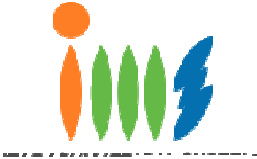 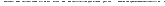 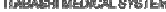 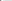 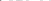 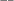 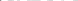 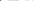 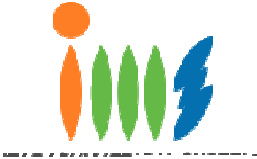 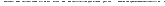 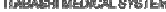 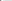 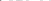 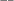 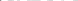 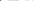 記入日	年	月	日入 職 希 望 書★ 見学を実施した病院・施設で入職を希望する病院・施設名をご記入下さい。複数記入可能 ： 複数記入の際は優先順位の順番にご記入下さい。記載のない病院・施設への配属はございません。採用試験の前に病院・施設見学をお願いします。★   採用試験の結果を履歴書（現住所）と異なる場所に送付希望する場合は、送付先住所をご記入ください。＜書類提出先＞〒174-0051  東京都板橋区小豆沢 3-3-2ＩＭＳ（イムス）グループ 本部事務局 人事部宛電話 03-3965-5977（直通） 03-3965-5971（代表）Ｅ－ｍａｉｌ	saiyo@ims.gr.jp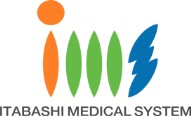 年月免許・資格得意な科目・分野得意な科目・分野得意な科目・分野自覚している性格自覚している性格自覚している性格自覚している性格趣味・特技趣味・特技趣味・特技課外活動課外活動課外活動課外活動自 己 P R自 己 P R自 己 P R自 己 P R自 己 P R自 己 P R自 己 P R自 己 P R志 望 動 機志 望 動 機志 望 動 機志 望 動 機志 望 動 機志 望 動 機志 望 動 機志 望 動 機志 望 動 機志 望 動 機ふりがな性別希望職種裏面に氏名記載のこと氏名臨床工学技士裏面に氏名記載のこと生年月日西暦　　　　　　　年	月	日	（満　　　　歳）西暦　　　　　　　年	月	日	（満　　　　歳）西暦　　　　　　　年	月	日	（満　　　　歳）西暦　　　　　　　年	月	日	（満　　　　歳）ふりがな現住所〒℡：〒℡：〒℡：〒℡：E-mail携帯電話最寄駅線　　　　　　駅最寄駅までの交通手段　　　（　　　　　・　　　　分）最寄駅までの交通手段　　　（　　　　　・　　　　分）最寄駅までの交通手段　　　（　　　　　・　　　　分）ふりがな帰省先等〒℡：〒℡：〒℡：〒℡：年月学歴・職歴実習先及び期間実習先及び期間期間期間期間期間期間実習先実習先実習先実習先及び期間実習先及び期間～～～～～実習先及び期間実習先及び期間～～～～～実習先及び期間実習先及び期間～～～～～学校名氏名職種臨床工学技士①④②⑤③⑥